Derivate di funzioni elementari I. Verifica1. Completa la tabella seguente2. Completa i seguenti procedimenti per calcolare la derivata di y = xFunzioneDerivataAscissa aDerivata nel punto di ascissa ay = 5a = 3y = xa = a = πy' = cos(x)a = 2πy = cos(x)a = πy = cos(0)a = πGraficoCalcoli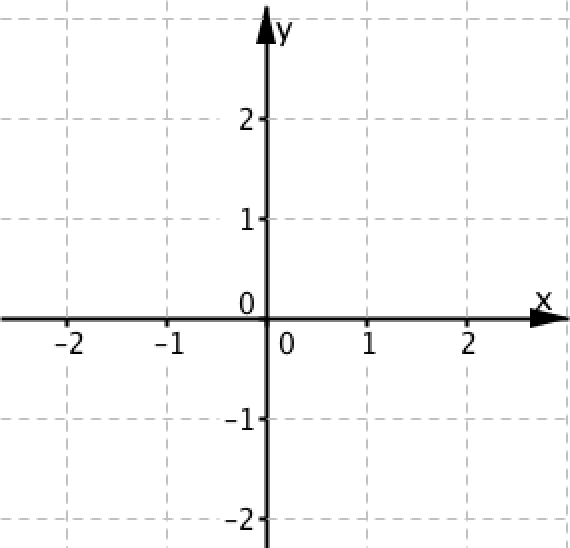 Il grafico è una retta s, che coincide, in ogni punto, con la retta tangente.La retta s ha pendenza ……..La derivata vale ….. in ogni punto.1. Rapporto incrementale2. Limite del rapporto incrementaleQuindi trovoy’ = …..La funzione y = x  ha come derivata  y’ = ……La funzione y = x  ha come derivata  y’ = ……